Włocławek, dnia 25 marca 2021rNE.38.6.2021									Wszyscy WykonawcyMiejskie Przedsiębiorstwa Energetyki Cieplnej Sp. z o.o  we Włocławku w ramach prowadzonego postępowania o udzielenie zamówienia na zadanie pn:„Budowa wysokoparametrowego przyłącza cieplnego do budynku przy ul. Kapitulnej 8/10 we Włocławku”, działając zgodnie z par.27 ust.5 Regulaminu udzielania zamówień, stanowiącego załącznik do Zarządzenia Nr 6/2021 Prezesa MPEC Sp. z o.o. we Włocławku – wyjaśnia, iż pośród Załączników do SOPZ, zamieszczonych pod wskazanym w treści SOPZ linkiem dostępu  http://77.91.62.65:8080/share.cgi?ssid=0Timcka omyłkowo zamieszczony został dokument dot. odtworzenia pasa drogowego przy ul. Leśnej 14. W związku z powyższym Zamawiający dokonuje modyfikacji SIWZ polegającej na tym, że pośród Załączników do SOPZ  dokument dot. odtworzenia pasa drogowego przy ul. Leśnej 14,  zastępuje się dokumentem  dot. Kapitulnej 8/10.  Powyższe powoduje, że zmianie ulega link dostępu do Załączników do SOPZ .  Dotychczasowy link dostępu do Załączników do SOPZ wskazany powyżej zastępuje się nowym: http://77.91.62.65:8080/share.cgi?ssid=0VdGEjLZamawiający informuje, iż zapisy SIWZ oraz termin składania ofert pozostają bez zmian, a powyższe pismo stanowi integralną część SIWZ i jest wiążące dla wszystkich ubiegających się o udzielenie przedmiotowego zamówienia. 									Prezes Zarządu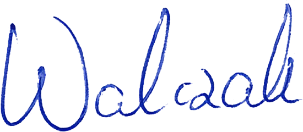 									Andrzej Walczak.